COURSE INFORMATON COURSE INFORMATON COURSE INFORMATON COURSE INFORMATON COURSE INFORMATON COURSE INFORMATON Course TitleCodeSemesterL+P HourCreditsECTSAtypical Contracts ILAW 50413+036Prerequisites-Language of InstructionTurkish 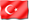 Course LevelMaster Degree, PhDCourse TypeElectiveCourse CoordinatorProf. Dr. Abdülkadir Arpacı InstructorsProf. Dr. Abdülkadir ArpacıAssistants-GoalsProfound teaching of atypical contractsContentAtypical contractsLearning Outcomes Program Learning OutcomesTeaching Methods Assessment Methods 1. Presentations prepared by candidates1,2,3 B,C Teaching Methods: 1:Lecture, 2:Question-Answer, 3:DiscussionAssessment Methods: A: Exam, B:Presentation, C: HomeworkCOURSE CONTENTCOURSE CONTENTCOURSE CONTENTWeekTopicsStudy Materials1Introduction to subject matter, general information about the subject2The notion of atypical contract3Comparison of typical and atypical contracts4Types of atypical contracts5Disputes that arise from atypical contracts6Resolution of disputes that arise from atypical contracts7Resolution of disputes that arise from atypical contracts8Resolution of disputes that arise from atypical contracts9Presentation10Presentation11Presentation12Presentation13Presentation14Presentation15Presentation16Final examinationRECOMMENDED SOURCESRECOMMENDED SOURCESTextbookHatemi/Serozan/Arpacı, Borçlar Hukuku Özel Hükümler, İstanbul 1993Additional ResourcesMATERIAL SHARINGMATERIAL SHARINGDocuments-Assignments-Exams-ASSESSMENTASSESSMENTASSESSMENTIN-TERM STUDIESNUMBERPERCENTAGEMid-terms140Homework160Final 00Total100COURSE CATEGORYExpertise/Field CoursesCOURSE'S CONTRIBUTION TO PROGRAMCOURSE'S CONTRIBUTION TO PROGRAMCOURSE'S CONTRIBUTION TO PROGRAMCOURSE'S CONTRIBUTION TO PROGRAMCOURSE'S CONTRIBUTION TO PROGRAMCOURSE'S CONTRIBUTION TO PROGRAMCOURSE'S CONTRIBUTION TO PROGRAMNoProgram Learning OutcomesContributionContributionContributionContributionContributionNoProgram Learning Outcomes123451Ability to comprehend, solve, and to attain analytical and critical thought processesX2Within the ambit of lifelong learning, to direct continuous renewal and cultivation of knowledge attained in the field of lawX3To master legal resources and legal precedents; to be able to conduct comparative legal analyses in national and international legal arenasX4To improve settlement options; to implement creative and innovative solutionsX5To be equippet with comprehensive and comparative knowledge gained through the study of law, enabling the transfer of this knowledge into the social and economic fields. To attain analytical thinking between cross disciplinesX6To attain the ability to comprehend and solve legal problems pertaining to global economyX7To obtain knowledge of current legal subjects, through the aid of the English languageX8To be able to utilize proficiency at an intermediate level foreign languageX9To attain professional and scientific ethical tenants in the field of law, as well as in society at largeX10To attain the ability to write, speak and listen effectively, in the field of lawXECTS ALLOCATED BASED ON STUDENT WORKLOAD BY THE COURSE DESCRIPTIONECTS ALLOCATED BASED ON STUDENT WORKLOAD BY THE COURSE DESCRIPTIONECTS ALLOCATED BASED ON STUDENT WORKLOAD BY THE COURSE DESCRIPTIONECTS ALLOCATED BASED ON STUDENT WORKLOAD BY THE COURSE DESCRIPTIONActivitiesQuantityDuration
(Hour)Total
Workload
(Hour)Course Duration (Including the exam week: 16x Total course hours)16348Hours for off-the-classroom study (Pre-study, practice)16696Mid-terms1333Homework133Final examination00Total Work Load150Total Work Load / 25 (h)6ECTS Credit of the Course6